* Kadro Unvanına bağlı olmadan yaptığı görevler yazılacaktır.** Görev tanımı yapılan personelin herhangi bir nedenle (kanuni izin, geçici görev vb.) görevinde olmadığı durumlarda görevlerini yerine getirecek kişilerin adı yazılacaktır.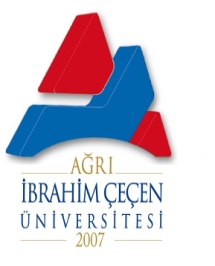                                                                     T.C.                                                                Ek:3AĞRI İBRAHİM ÇEÇEN ÜNİVERSİTESİGENEL SEKRETERLİKPERSONEL GÖREV DAĞILIM ÇİZELGESİ                                                                    T.C.                                                                Ek:3AĞRI İBRAHİM ÇEÇEN ÜNİVERSİTESİGENEL SEKRETERLİKPERSONEL GÖREV DAĞILIM ÇİZELGESİ                                                                    T.C.                                                                Ek:3AĞRI İBRAHİM ÇEÇEN ÜNİVERSİTESİGENEL SEKRETERLİKPERSONEL GÖREV DAĞILIM ÇİZELGESİAD SOYADKADRO UNVANIGÖREVLERİ GÖREV DEVRİ **Muhammet NuriKILIÇGenel SekreterGenel Sekreter, üniversite idari teşkilatının başıdır.Üniversite idari teşkilatında bulunan birimlerin verimli, düzenli ve uyumlu şekilde çalışmasını sağlamak,
Üniversite Senatosu ile Üniversite Yönetim Kurulunda oya katılmaksızın raportörlük görevi yapmak; bu kurullarda alınan kararların yazılması, korunması ve saklanmasını sağlamak,
Üniversite Senatosu ile Üniversite Yönetim Kurulunun kararlarını üniversiteye bağlı birimlere iletmek,
Üniversite idari teşkilatında görevlendirilecek personel hakkında rektöre öneride bulunmak,
Rektörlüğün protokol, ziyaret ve tören işlerini düzenlemek,Rektör tarafından verilecek benzeri görevleri yapmak.Genle Sekreter Yardımcısı Köksal TAŞBAŞIKöksal TAŞBAŞIGenel Sekreter Yrd.İdari görevin Verimli bir şekilde yürümesi için gerekli Koordinasyonu sağlamakBunun için Genel sekretere Karşı Sorumlu olmak.Genel Sekreter 'in devrettiği yetki Sınırları içinde Üniversitenin Tüm bürokratik ziyaretinde idari hizmetlerini yürütmek Genel sekretere Yardımcı olmak.Yönetim Kurulu ve Senato Kararlarının paralelinde Genel Sekreterlik faaliyetlerinin planlamasında ve düzenlenmesinde Genel Sekretere yardımcı olmak.Genel Sekreterin vereceği Diğer Görevleri yapmak.Genel SekreterMuhammet Nuri     KILIÇEnes BİRİCİKYazı İşleri Şube MüdürüGenel Sekreterlik tarafından havale edilen yazılar. (Kurum içi ve dışı yazışmalar) Üniversitemiz Senato ve Yönetim Kurulu gündeminin hazırlanması; ilgili gündeme ait eklerin oluşturulması; Senato ve Yönetim Kurulu üyelerine toplantıların haber verilmesi; çıkan kararların yazılması, çoğaltılması ve dağıtımının yapılması, kararların kaydedilmesi.Gizli yazışmaların takibi. Üniversitemizin diğer kurum ve kuruluşlar ile yapmış olduğu protokollerin takibi.Müdürlüğümüz bünyesinde kurulmuş olan “Bilgi Edinme Birimi” ile Üniversitemize e-posta aracılığıyla bilgi talebinde bulunan kişilerin başvurularının ilgili yerlere ulaştırılması. .Şube MüdürüYılmaz SABUNCUSemra TARUNBilgisayar İşletmeniSenato kararları ve Yönetim Kurulu gündem ve kararlarının yazılması ve defterlerine kaydetmek, kararların imzalanması ve konusu ile ilgili yazışmaların yapılması, gelen ve giden evrak dosyalarının tutulması, Genel Sekreterlik ve Rektörlük personelinin aylık mesailerinin hazırlanması, Genel Sekreterlik Personelinin dosyalarının takibi (izin, rapor vb.), Arşiv sorumluluğu ve düzenlenmesi, personel ayrılış katılış bildirgeleri (SGK Bildirimleri) ve idarenin verdiği diğer işler.Bilgisayar İşletmeniHaşim GÜZELHaşim GÜZELBilgisayar İşletmeniGenel Sekreterlik ve Özel Kalem Harcama Birimlerinin her türlü taşınır kaydı, devri, teslimi, otomasyona girişi-çıkışı ile bu işlerin koordine edilmesi. Genel Sekreterlik web sayfasının güncelleştirilmesi. Avans mutemetliği, ilgili yazışmaların yapılması ve takibi. Kamu İç Kontrol Standartlarına Uyum Eylem Planı ve idarenin verdiği diğer işler.Bilgisayar İşletmeniSemra TARUNSeda ÇELİKBilgisayar İşletmeniGiden ve gelen evrak, tarama, zimmet, dağıtım, posta vb. Gelen kargolar, idareye sunum, Faks belgelerinin takibi ve kaydedilmesi, dağıtımlı yazıların çoğaltılması ve dağıtımın yapılması, idarenin verdiği diğer işler.Evrak DağıtıcıMehmet Fatih TURANEsin TOPRAKMemurGiden ve gelen evrak, tarama, zimmet, dağıtım, posta vb. Gelen kargolar, idareye sunum, Faks belgelerinin takibi ve kaydedilmesi, dağıtımlı yazıların çoğaltılması ve dağıtımın yapılması, Rektör Hocanın Kutlama yazılarının yazılması idarenin verdiği diğer işler.Enstitü SekreteriAysel ÇALPAN İNANMehmet Fatih TURANEvrak DağıtımEvrak Kayıt Biriminde kaydedilmiş olan tüm evrakların Üniversite içi ve dışı zimmetlenerek dağıtımının yapılması, kargo ve posta gönderilmesi, takibi, koordinasyonu ve dağıtılması, idarenin verdiği diğer işler.Mehmet Fatih TURANEsma AKGÜNBilgisayar İşletmeniHaberleşmeyi zamanında yapmak ,Protokol kurallarına riayet etmek Senato, Üniversite Yönetim Kurulu, Yüksekokul Kurulu, Yüksekokul Yönetim Kurulu ve Disiplin Kurulu gibi önemli toplantıları hatırlatmak, Gelen evrak, faks ve notların anında ilgililere ulaştırılmasını sağlamakDavetiye, tebrik kartı gibi taleplerini hazırlayarak zamanında ilgililere ulaşmasını sağlamak,Genel Sekreter ve yardımcısının randevu ve görüşmeleri koordine etmek.Kısmı Zamanlı ÖğrenciKısmı Zamanlı ÖğrencilerKısmi Zamanlı Öğrenci1-Haberleşmeyi zamanında, protokol kurallarına riayet ederek, doğru ve etkin bir şekilde yapmak, 2-Rektörlüğümüzün bütün birimlerince bağlanılması istenilen telefonları bularak ve bu numaralara ulaşarak ilgili kişiye bağlamak, telefonlara Üniversitemiz imajına yakışır bir şekilde yanıt vermek, 3- Görevi ile ilgili olarak gizlilik ilkesine bağlı kalmak, 4- Yardım için gelen kısmi zamanlı öğrencilere iş ve işlemler hakkında rehberlik etmek, eğitmek,5- Giriş ve çıkışları kartla yapmak, zaman çizelgesine, kılık-kıyafet yönetmeliğine uymak, hassas ve riskli görevleri bulunduğunu bilmek ve buna göre hareket etmek,6- Görev, yetki ve sorumlulukları içine girebilecek konularda ilgili amirlerin kendisine vereceği diğer görevleri yapmak.Kısmi Zamanlı ÖğrenciÜmit KIZILMemurOSYM ve Anadolu Üniversitesi Açık Öğretim Fakültesi Koordinatörlüğünün verdiği tüm işler.MemurSercan ILGAR